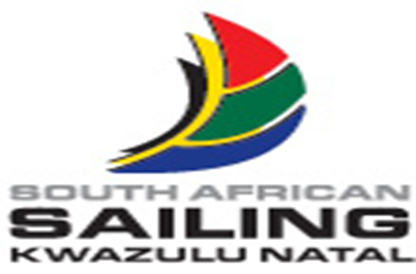   SAS KZN GRAND SLAM SERIES (RICHARD BAY)                                              Incorporating                SASKZN YOUTH REGIONAL CHAMPIONSHIPS 2018                    SASKZN INTERSCHOOLS CHAMPIONSHIPS 2018                        OPTIMIST SAILING SA TEAM SELECTION                                              Will be held at                      Zululand Yacht Club, Richards Bay Harbour                               27th April to the 30th April 2018                                 NOTICE OF RACE         The Regatta is organized by SASKZN Sailing in conjunction with the Zululand Yacht Club        under the auspices of South African Sailing (SAS).Optimist Sailing South Africa will sail their         Team Selection Regatta concurrently with the SASKZN Grand Slam Richards Bay 2018 in        accordance with Addendum A attached to this Notice of RaceRULES The regatta will be governed by the rules as defined in the Racing Rules of Sailing (RRS) 2017 -     2020.1.2   The SASKZN Sailing Requirements for Youth Regional Championships will apply.1.3   Boats participating in this regatta shall conform to the Equipment Rules of Sailing (ERS) 2017-          2020, the Relevant Class Rules, this Notice of Race, and the Sailing Instructions     1.4   RRS 61.1(a) will be changed as follows: In the Optimist class, boats shall         “conspicuously display a red flag” according to the second sentence of RRS 61.1(a).                       (Amends RRS 61.1(a)(2)) A boat required to display a flag shall do so until she is no                   longer racing       1.5   Other rules may also be changed in the sailing instructionADVERTISING Boats may be required to display advertising chosen and supplied by the organizing authority  Advertising is permitted subject to the limitation of World Sailing Regulation 20ELIGIBILITY AND ENTRY  Boats, boat owners and /or skippers, shall comply with the World Sailing (WS)  eligibility requirements in accordance with 2017-2020 World Sailing Regulation 19 and RRS 75.1, 78.1, which requires that they shall be members in good standing of a Yacht Club affiliated to and in good standing with SA Sailing  or a Member of their National Authority and that their boat complies with class rules and or local authority requirements. The Yacht Club name and membership details shall be stated on the entry form.  The current valid South African Sailing membership details or similar proof of MNA membership in cases of non-South  Africans shall be presented at registration.   NB:  If the skipper is not a member of SAS or a Yacht Club in good standing with SAS, ZYC will grant them temporary membership for the duration of the regatta, on receipt of a R78.00 temporary SAS Membership payment.        The regatta is open to all dinghy classes and multihull classes 18 foot and under, including those dinghies who cannot make class. SASKZN Grand Slam, a minimum of five valid finishers in any one race is required for class results. Classes with less than five  entries will sail in an “O” class on the Portsmouth Handicap systemTo enter the Youth Regional Championships a competitor must be under 19years of age, on the 1st January          2018  a member of a club in good standing with South African Sailing.(SAS). 3.4.1 All Competitors shall comply with their respective Class Association age requirements. 3.4.2 In order to qualify as a SASKZN Youth Regional Championship the following criteria shall be satisfied: A minimum of ten valid entries have been received no later than the closing time for entries, no later than one  hour before the scheduled starting time of the first raceAt least ten finishers in any one race of the series.At least four races completedTo qualify for the SASKZN Inter-schools CCcChampionships a competitor must be under 19years of  age, on the 1st January 2018 A full-time pupil at a KwaZulu-Natal School.All Competitors shall comply with their respective Class Association age requirements.A team comprises 2 participating yachts per recognized class from the same school.In a double-hander class, both the skippers and crew shall be from the same school.  Should a helmsman (and crew) from a school be the only participant in their class of yacht the 2nd team member will be scored as Did Not Compete (DNC).3.6   Eligible boats may enter by completing the attached form and sending it, together with             the required proof of payment to: the:        Regatta Secretary,        Zululand Yacht  Club        PO Box 10387        Richards Bay 3901 e-mail info@zyc.co.za3.7 Electronic entries will be accepted online until midnight of the 24th April 2018 via www.windsail.co.za3.8  Late entries will be accepted at the venue up to one hour  prior to the start of the first race a late entry fee of R50.00 will apply.4      FEES4.1   The SASKZN Grand Slam Series will be sailed at three different venues over the course of 2018, there will         be a separate entry fee for each regatta to cover the host club’s costs, a Grand Slam. T- Shirt will be given to those taking part in the SASKZN Grand Slam Series and a major prize draw number for each regatta entered.SASKZN Grand Slam Richards Bay Regatta fees will be R350.00 per singlehanded boat and R450.00 per double handed boat.SASKZN Youth Regional Championships will be R380.00 per boat.A SASKZN Grand-Slam T-Shirt will be presented to all entrants, including those taking part in the SASKZN Youth Regional Championships 2018, (Points from the Youth Regional Championships will be carried over to the SASKZN Grand Slam Event.)A discount of R75.00 is deductible if  the entrant  has already received a  2018 SASKZN Grand Slam T-Shirt at the SASKZN  Grand Slam ( Midlands ) Regatta4.6   Required fees for Inter-schools are as follows:        Single Hander                   R 200.00 per team (R100.00 each)        Double Hander                  R 360.00 per team (R80.00 each)4.7   Payment of entry fees may be made in cash, by cheque, or by direct/electronic deposit to the account detailed                below. When paying by direct/electronic deposit, use ZGS / Surname as the reference. A copy of the deposit          must be furnished with the entry form.          Account             Zululand Yacht ClubBank:                 FNB Richards BayBranch:              220830Account No:       62301350401Non- compliance with the above requirement will result in the affected yachts been recorded as Did Not Compete until such time as the required payment is made.  This changes rule A115	SCHEDULE5.1	Registration:                                                                                 Friday 27th April 2018           From	  07h30 to 12h005.2	Measurement and inspection:                                                       Friday 27th April 2018           From	  07h30 to 12h00   A Non Compulsory Briefing will be held on Friday 27thApril 2018 at 13h00 in the ZYC clubhouse veranda.5.4    The warning for the first race is scheduled for 13h55 on Friday 27th April 2018, the warning for the first race of the day on the 28th, 29th, 30th April 2018 is scheduled for 08h55; any adjustment to these times will be posted on the official notice board inside the ZYC clubhouse at least one hour prior to the first race of the day.5.5     No race will be started later than 15h30 on Monday 30th April 2018 (or as per the Sailing Instructions.)NUMBER OF RACES6.1    A maximum number of 12 races for each class are scheduled for the event.SAILING INSTRUCTIONS  Sailing Instructions will be available from the Regatta Secretary on completion of  registration                      7.2   Racing Rule 44.1 and 44.2 will apply to all dinghy classes7.3   Racing rule 44.1 will be changed for all multihull classes as follows “Two turn penalty” replaced          by “One turn penalty”. THE COURSE8.1   The course will be indicated in the Sailing Instruction, Addendum (A) SCORING9.1   The Low Point Scoring System of appendix A4.1 will apply  When 4 races have been completed, a boat’s series score will be the total of her race scores.  When from 5  to 9 races have been completed, a boat’s series score will be the  total of her race scores        excluding her worst  score.  When10 races have been completed, a boat’s series score will be the total of her race scores excluding her    two worst scores	10   PRIZES AND TROPHIES10.1   SAS KZN Medals will be awarded for the SASKZN Youth Regional Class Championships in            accordance with the Requirements for Regional (Provincial)  Championships, as follows:                    Number of finisher’s in any one race.     10 -14 boats per class	    Gold     15 -19 boats per class           Gold and Silver     20 or more boats per class    Gold, Silver and Bronze     Youth Regional Trophies will also be awarded.10.2  Inter-school Trophies will also be awarded.   For all classes:  Taking Part in the Grand Slam Regatta  First, second and third prizes will be awarded (if 5 or more yachts) finish in their class.  Other prizes  may be awarded at the discretion of the Organizing Committee  Prizes will be presented at the end of the regatta.10.6    Trophies and major prizes will be awarded at the main prize giving to be held in Durban           at the end of the Grand Slam Series.SAFETY Yachts shall comply with their class buoyancy and safety requirements. All competitors who were under 19 years of age on the 1st January 2018, shall  wear a personal buoyancy aid     capable of supporting a 5 kg steel weight at all times while afloat in a yacht. All competitors shall wear an approved  personal buoyancy aid capable of  supporting  a  5 kg steel weight   when the Code Flag Y is displayed either on the  official race committee flag pole or bridge boat.11.4 Wet or dry suits do not constitute adequate buoyancy!12    SUPPORT PERSONS AND BOATS12.1 (a) Support Persons        Team leaders, coaches and other support personnel shall stay 150 meters outside areas where boats are           racing from the time of the Preparatory Signal for the first class to start until all boats have finished racing,           unless the Race Committee signals a postponement or abandonment. Non-compliance with this rule may          lead to action under RRS 64.4     (b) Support Boats  Coach or individual support boats shall be marked with a Yellow Flag12.2   A Race Committee support boat flying the code flag “D” dictates that a competitor shall change course so as           not to sail between the support boat and the following /adjacent commercial shipping in order to facilitate           shipping movement. Failure to react will result in the competitor being protested by the Race Committee for           not complying with this instruction, with resultant DSQRADIO COMMUNICATION   A boat shall neither make radio transmissions while racing nor receive radio communications not available to      all boats. This restriction also applies to mobile phones.DISCLAIMER  AN LIABILITYCompetitors participate in the regatta entirely at their own risk.  See RRS 4,Decision to Race.  Neither the organizing authority nor its officials or other persons associated with the organization of the event will accept any liability for material damage or personal injury or death sustained in conjunction with or prior to, or during, or after the regatta.15     OPTIMIST TEAM SELECTIONS15.1   All Optimist Sailors who are standing for the Optimist Team Selections must adhere to the requirement of the          Optimist Team Selection Notice of Race (NOR) attached under Addendum  (A) to this Notice of Race.15.2   The standing Sailing Instructions and Courses for the SASKZN Grand Slam(Richards Bay ) 2018 will apply.  Further informationCamping Sites are available in the grounds of ZYC, to book a site please call 035 7880256 or e-mail:   info@zyc.co..zaTuesday the 1st May is a public holiday but the ZYC club will be open for those who intend to spend a further  day at the end of the regatta, before travelling.